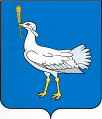 РОССИЙСКАЯ ФЕДЕРАЦИЯ                                                                                                                                                        МУНИЦИПАЛЬНЫЙ  РАЙОН                                                                                                         БОЛЬШЕГЛУШИЦКИЙ САМАРСКОЙ  ОБЛАСТИ      АДМИНИСТРАЦИЯ  СЕЛЬСКОГО  ПОСЕЛЕНИЯ     БОЛЬШАЯ ДЕРГУНОВКА______________________________ПОСТАНОВЛЕНИЕот 09 января 2019 г. №1  Об утверждении реестра мест (площадок) накопления твердых коммунальных отходов на территории сельского поселения Большая Дергуновка муниципального района Большеглушицкий Самарской области.В соответствии с Федеральным законом от 06.10.2003 № 131-ФЗ «Об общих принципах организации местного самоуправления в Российской Федерации», Федеральным законом от 24.06.1998 № 89 «Об отходах производства и потребления»,  Постановлением Правительства Российской Федерации от 31.08.2018 № 1039 «Об утверждении Правил обустройства мест (площадок) накопления твёрдых коммунальных отходов и ведения их реестра», Уставом сельского поселения Большая Дергуновка муниципального района Большеглушицкий Самарской области ПОСТАНОВЛЯЮ:     1. Утвердить реестр мест (площадок) накопления твердых коммунальных отходов на территории сельского поселения Большая Дергуновка муниципального района Большеглушицкий Самарской области (прилагается).2. Опубликовать настоящее Постановление в газете «Большедергуновские Вести» и разместить на сайте администрации сельского поселения Большая Дергуновка муниципального района Большеглушицкий Самарской области (http://adm-dergunovka.ru/).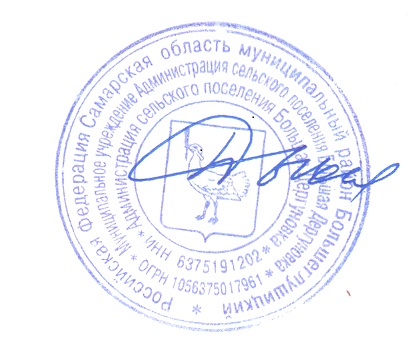 Глава сельского поселения      Большая Дергуновка                                                                 В.И. Дыхно                                                       Исп. Жуваго В.С.8(84673)6457                       Приложение  к Постановлениюадминистрации сельского поселения                                                                   Большая Дергуновка муниципального                                района Большеглушицкий Самарской областиот 09 января 2019г. №1   Реестр мест (площадок) накопления твердых коммунальных отходов на территории сельского поселения Большая Дергуновка муниципального района Большеглушицкий Самарской областиРеестр мест (площадок) накопления твердых коммунальных отходов на территории сельского поселения Большая Дергуновка муниципального района Большеглушицкий Самарской областиРеестр мест (площадок) накопления твердых коммунальных отходов на территории сельского поселения Большая Дергуновка муниципального района Большеглушицкий Самарской областиРеестр мест (площадок) накопления твердых коммунальных отходов на территории сельского поселения Большая Дергуновка муниципального района Большеглушицкий Самарской областиРеестр мест (площадок) накопления твердых коммунальных отходов на территории сельского поселения Большая Дергуновка муниципального района Большеглушицкий Самарской областиРеестр мест (площадок) накопления твердых коммунальных отходов на территории сельского поселения Большая Дергуновка муниципального района Большеглушицкий Самарской областиРеестр мест (площадок) накопления твердых коммунальных отходов на территории сельского поселения Большая Дергуновка муниципального района Большеглушицкий Самарской областиРеестр мест (площадок) накопления твердых коммунальных отходов на территории сельского поселения Большая Дергуновка муниципального района Большеглушицкий Самарской областиРеестр мест (площадок) накопления твердых коммунальных отходов на территории сельского поселения Большая Дергуновка муниципального района Большеглушицкий Самарской областиРеестр мест (площадок) накопления твердых коммунальных отходов на территории сельского поселения Большая Дергуновка муниципального района Большеглушицкий Самарской областиРеестр мест (площадок) накопления твердых коммунальных отходов на территории сельского поселения Большая Дергуновка муниципального района Большеглушицкий Самарской областиРеестр мест (площадок) накопления твердых коммунальных отходов на территории сельского поселения Большая Дергуновка муниципального района Большеглушицкий Самарской областиРеестр мест (площадок) накопления твердых коммунальных отходов на территории сельского поселения Большая Дергуновка муниципального района Большеглушицкий Самарской областиРеестр мест (площадок) накопления твердых коммунальных отходов на территории сельского поселения Большая Дергуновка муниципального района Большеглушицкий Самарской области№ п/пДанные о нахождении мест (площадок) накопления твердых коммунальных отходовДанные о нахождении мест (площадок) накопления твердых коммунальных отходовДанные о нахождении мест (площадок) накопления твердых коммунальных отходовДанные о технических характеристиках мест (площадок) накопления твердых коммунальных отходовДанные о технических характеристиках мест (площадок) накопления твердых коммунальных отходовДанные о технических характеристиках мест (площадок) накопления твердых коммунальных отходовДанные о технических характеристиках мест (площадок) накопления твердых коммунальных отходовДанные о технических характеристиках мест (площадок) накопления твердых коммунальных отходовДанные о собственниках мест (площадок) накопления твердых коммунальных отходовДанные о собственниках мест (площадок) накопления твердых коммунальных отходовДанные о собственниках мест (площадок) накопления твердых коммунальных отходовДанные о собственниках мест (площадок) накопления твердых коммунальных отходовДанные об источниках образования твердых коммунальных отходов, которые складируются в местах (на площадках) накопления твердых коммунальных отходов№ п/пАдрес мест (площадок) накопления твердых коммунальных отходовГеографические координаты мест (площадок) накопления твердых коммунальных отходовСхема размещения мест (площадок) накопления твердых коммунальных отходовИспользуемое покрытиеПлощадь, кв.м.Количество размещенных контейнеров  (бункеров), ед.Количество планируемых к размещению контейнеров (бункеров), ед.Объем контейнеров (бункеров), куб.м.Полное наименование (для юридических лиц)/ фамилия, имя, отчество  (для индивидуальных предпринимателей и физических лиц)ОГРН ЕГРЮЛ (для юридических лиц)/ ОГРН ЕГРИП (для индивидуальных предпринимателей)/ серия, номер и дата выдачи паспорта или иного документа, удостоверяющего личность в соответствии с законодательством Российской Федерации (для физических лиц)Фактический адрес (для юридических лиц)/ адрес регистрации по месту жительства (для индивидуальных предпринимателей и ф изических лиц)Контактные данные (для физических лиц)Данные об источниках образования твердых коммунальных отходов, которые складируются в местах (на площадках) накопления твердых коммунальных отходов12345678910111213141. Сельское поселение Большая Дергуновка муниципального района Большеглушицкий Самарской области1. Сельское поселение Большая Дергуновка муниципального района Большеглушицкий Самарской области1. Сельское поселение Большая Дергуновка муниципального района Большеглушицкий Самарской области1. Сельское поселение Большая Дергуновка муниципального района Большеглушицкий Самарской области1. Сельское поселение Большая Дергуновка муниципального района Большеглушицкий Самарской области1. Сельское поселение Большая Дергуновка муниципального района Большеглушицкий Самарской области1. Сельское поселение Большая Дергуновка муниципального района Большеглушицкий Самарской области1. Сельское поселение Большая Дергуновка муниципального района Большеглушицкий Самарской области1. Сельское поселение Большая Дергуновка муниципального района Большеглушицкий Самарской области1. Сельское поселение Большая Дергуновка муниципального района Большеглушицкий Самарской области1. Сельское поселение Большая Дергуновка муниципального района Большеглушицкий Самарской области1. Сельское поселение Большая Дергуновка муниципального района Большеглушицкий Самарской области1. Сельское поселение Большая Дергуновка муниципального района Большеглушицкий Самарской области1. Сельское поселение Большая Дергуновка муниципального района Большеглушицкий Самарской области1с. Большая Дергуновка, ул. Советская, 96а52.488849, 50.326749Приложение 1Грунт-щебень24-28Муниципальное учреждение Администрация сельского поселения Большая Дергуновка  муниципального района Большеглушицкий Самарской области1056375017951 Самарская область, Большеглушицкий район, с. Большая Дергуновка, ул. Советская, 99Территория с. Большая Дергуновка2пос. Пробуждение, ул. Зелёная, 17а52.443521, 50.401905Приложение 2Грунт-щебень24-18Муниципальное учреждение Администрация сельского поселения Большая Дергуновка  муниципального района Большеглушицкий Самарской области1056375017951 Самарская область, Большеглушицкий район, с. Большая Дергуновка, ул. Советская, 99Территория пос. Пробуждение, с. Березовка